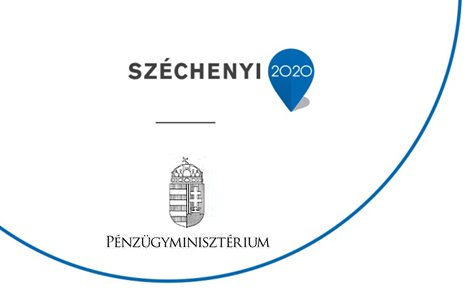 A Helyi Bíráló Bizottság (HBB) ülés jegyzőkönyveAlapadatokAz ülés megnyitása, határozatképesség megállapítása, összeférhetetlenségAz elnök köszönti a megjelenteket és megvizsgálja a határozatképességet. Megállapítja, hogy a HBB összesen  5 fő szavazati joggal rendelkező tagja közül 5  fő jelen van. A jelen lévő szavazati joggal rendelkező tagok száma alapján a szektorok aránya megfelel a HBB ügyrendjében foglaltaknak. Fentiek alapján megállapította a Bizottság határozatképességét és az ülést megnyitotta. Felkérte egyúttal a munkaszervezet jelenlévő képviselőjét a jegyzőkönyv elkészítésére, illetve Böröcz István állandó tagot a hitelesítésére.Az elnök megállapította, hogy a megtárgyalandó helyi támogatási kérelmek közül összeférhetetlenség nem merült fel.A napirend elfogadásaAz elnök ismerteti a tervezett napirendi pontokat:A napirend elfogadásaA TOP 7.1.1-16-2016-H-030-2.2, „Központi információs hálózat és tartalom fejlesztés c. felhívás és a beérkezett támogatási kérelmek összefoglaló ismertetése Az egyes helyi támogatási kérelmek és azok értékelésének megvitatásaJavaslat a helyi támogatási kérelmek rangsorárólEgyebekAz ülés lezárásaNapirend megtárgyalásaSzavazás:A HBB határozata a napirendről:5 támogató igen, ellenszavazat nem voltA TOP 7.1.1-16-2016-H-030-2.2, „Központi információs hálózat és tartalom fejlesztés c. felhívás és a beérkezett támogatási kérelmek összefoglaló ismertetéseA munkaszervezet képviselője röviden ismerteti a felhívást, valamint áttekintést nyújt a beérkezett támogatási kérelmekről az alábbiak alapján.Vita, kérdések:Kérdés: nem voltVálasz: A HBB ülésre felterjesztett helyi támogatási kérelmek és azok értékelésének megvitatásaA munkaszervezet képviselője bemutatja a helyi támogatási kérelmet és annak értékelését. (szóban tájékoztatás)V.2 A HACS munkaszervezte által jogosultnak ítélt, tartalmi értékelésen átesett helyi támogatási kérelmek egyenként, a helyi projekt értékelési lapja alapjánA helyi támogatási kérelem azonosítója: 2019-2.2-01A helyi támogatási kérelem címe: Helyi közösség cyber fejlesztése a Tempevölgy honlapjánA támogatást igénylő neve: Balatonfüred Városért KözalapítványAz igényelt támogatás összege: 2 000 000 FtA projekt tartalmának rövid összegzésemegvalósítandó tevékenységek: HW (IT szerver)-, SW- és tartalom-fejlesztés, tervezett eredmények: az adatlap melléklete alapján részletezvemérföldkövek: 2 mérföldkőindikátor vállalások: teljes lakosság bevonása/elérhetősége, Vita, kérdések: NincsSzavazás: 5 igen A HBB határozata: a beadott pályázatot a HBB elfogadja és továbbküldi a HACS vezetőnek és az IHnak elfogadásra. A helyi támogatási kérelem azonosítója: 2019-2.2-02A helyi támogatási kérelem címe: Közösségi tartalom- és IT rendszer fejlesztése FüredenA támogatást igénylő neve: Balatonfüred Kulturális Közgyűjtemény Fenntartó Nonprofit Kft.Az igényelt támogatás összege: 6 695 595FtA projekt tartalmának rövid összegzésemegvalósítandó tevékenységek: HW (IT szerver)-, SW- és tartalom fejlesztés, horizontális tevékenységek, akadálymentesítés, nyilvánosságtervezett eredmények: az adatlap melléklete alapján részletezvemérföldkövek: 3 mérföldkőindikátor vállalások: teljes lakosság bevonása/elérhetősége, Vita, kérdések: NincsSzavazás: 5 igen A HBB határozata: a beadott pályázatot a HBB elfogadja és továbbküldi a HACS vezetőnek és az IHnak elfogadásra. Javaslat a helyi támogatási kérelmek rangsorárólElutasításra javasolt helyi támogatási kérelmek *pl: Benyújtási határidő után érkezett / Nem hiánypótolható dokumentumok hiánya, nem megfelelősége / Jogosultsági kritériumoknak való nem megfelelés hiánypótlást követően / Tartalmi értékelés során nem érte le a helyi felhívásban meghatározott minimális pontszámot (ha releváns) / Jogosultsági ellenőrzés és tartalmi értékelés alapján támogatható forráshiány miatt elutasítottTámogatásra javasolt helyi támogatási kérelmek (pontszám szerint csökkenő sorrendben)Újraértékelésre visszaküldött helyi támogatási kérelemÚjbóli jogosultsági ellenőrzésre ellenőrzésre visszaküldött helyi támogatási kérelemEgyebekAz ülés lezárásaAz elnök megköszönte a bizottsági tagok munkáját és megállapította, hogy a döntési folyamat mindenben megfelelt a vonatkozó ügyrendnek. A HBB ülése során eljárási szabálytalanság nem merült fel, az ülést lezárta.Kérész Attila: egyelőre még egy szervezet sem érte el a 40% maximális pályázati küszöbértéket (ca. 100 mFt-ot)MellékletekJelenléti ívÉrtékelési lapok* HACS elnökHACS megnevezéseHACS megnevezéseBalatonfüred Helyi KözösségHBB ülés időpontjaHBB ülés időpontja2019. június 25.HBB ülés helyszíneHBB ülés helyszíneBalatonfüred, Polgármesteri HivatalJelenlévők (jelenléti ív alapján)állandó HBB tagok, szavazati joggal (fő)dr. Tárnoki Richárd, Forsthoffer Ágnes, Héhn Zsuzsanna, Hegedűs Szabolcs, Böröcz IstvánJelenlévők (jelenléti ív alapján)meghívott HBB tagok, tanácskozási joggal (fő)Kérész AttilaTávol van (állandó, szavazati joggal rendelkező tag/ok)Távol van (állandó, szavazati joggal rendelkező tag/ok)Póttagként részt veszPóttagként részt veszÉrintett helyi felhívás címeÉrintett helyi felhívás címeKözponti információs hálózat és tartalom fejlesztésÉrintett helyi felhívás kódszámaÉrintett helyi felhívás kódszámaTOP 7.1.1-16-2016-H-030-2.2Támogatási keretösszegTámogatási keretösszeg8 695 595 Meghirdetés időpontjaMeghirdetés időpontja2018. 11.13.Benyújtás határidejeBenyújtás határideje2019.06.14.Helyi támogatási kérelem sorszámaHelyi támogatási kérelem címeÉrintett HBB tagHelyi támogatási kérelmek száma (db)Helyi támogatási kérelmek által igényelt támogatás összege (Ft)Benyújtási határidőig beérkezett helyi támogatási kérelmek (, az elutasításra és a támogatásra javasolt kérelmek összesen)Benyújtási határidőig beérkezett helyi támogatási kérelmek (, az elutasításra és a támogatásra javasolt kérelmek összesen)28 695 595Elutasításra javasolt helyi támogatási kérelmek az elutasítás indoka alapjánBenyújtási határidő után érkezett 0Elutasításra javasolt helyi támogatási kérelmek az elutasítás indoka alapjánNem hiánypótolható dokumentumok hiánya, nem megfelelősége0Elutasításra javasolt helyi támogatási kérelmek az elutasítás indoka alapjánJogosultsági kritériumoknak való nem megfelelés hiánypótlást követően0Elutasításra javasolt helyi támogatási kérelmek az elutasítás indoka alapjánTartalmi értékelés során nem érte le a helyi felhívásban meghatározott minimális pontszámot (ha releváns)0Elutasításra javasolt helyi támogatási kérelmek az elutasítás indoka alapjánElutasításra javasolt projekt összesen:0Támogatásra javasolt helyi támogatási kérelmekTámogatásra javasolt helyi támogatási kérelmek28 695 595Helyi támogatási kérelem sorszámaHelyi támogatási kérelem címeElutasítás indoka*Helyi támogatási kérelem sorszámaHelyi támogatási kérelem címeTartalmi értékelésen elért pontszámA támogatás javasolt összeg (Ft)A helyi támogatási kérelem támogatása esetén fennmaradó forrás (elvi keret) (Ft)2019-2.2-02Közösségi tartalom- és IT rendszer fejlesztése Füreden4 igen és 16 pont (max.4 igenből és max. 18-ból)6 695 595 2 000 0002019-2.2-01Helyi közösség cyber fejlesztése a Tempevölgy honlapján4 igen és 15 pont (max.4 igenből és max. 18-ból)2 000 000 0 TARTALÉKLISTA (opcionális)TARTALÉKLISTA (opcionális)TARTALÉKLISTA (opcionális)Helyi támogatási kérelem sorszámaHelyi támogatási kérelem címeTartalmi értékelésen elért pontszámÚjraértékelés szükségességének indoklásaHelyi támogatási kérelem sorszámaHelyi támogatási kérelem címeÚjbóli ellenőrzés szükségességének indoklásaNévAláírásA jegyzőkönyvet 2019.06.25. készítetteKérész AttilaA jegyzőkönyvet 2019.06.25. hitelesítetteBöröcz IstvánA jegyzőkönyvet 2019.06.25. ellenjegyezte*dr. Bóka István